PENERAPAN MODEL PEMBELAJARAN THINK TALK WRITE UNTUK MENINGKATKAN HASIL BELAJAR SISWA PADA TEMA DAERAH TEMPAT TINGGALKU DIKELAS IV SD PAB 23 PATUMBAKABSTRAKMAY KHAIRANINPM. 181434131Penelitian ini bertujuan untuk meningkatkan meningkatkan hasil belajar siswa di kelas IV SD PAB 23 tema Daerah Tempat Tinggalku dengan Penerapan Model Pembelajaran Think Talk Write. Penelitian ini dilaksanakan di kelas IV  SD PAB 23 Patumbak. Penelitian ini merupakan penelitian tindakan kelas (Classroom Action Research). Subjek dalam penelitian ini adalah siswa kelas IV SD PAB 23 Patumbak yang berjumlah 25 orang, 13 siswa laki-laki dan 12 siswa perempuan. Instrumen dan teknik pengumpulan data yang digunakan pada penelitian ini adalah observasi dan tes. Dari hasil observasi diketahui keseluruhan aktivitas guru pada siklus I dengan penerapan Model Pembelajaran Think Talk Write adalah 72,7% dengan kategori cukup. Hasil observasi aktivitas siswa keseluruhan pada siklus I, yaitu 70% dengan kategori cukup dengan nilai persentase ketuntasan hasil belajar siswa pada siklus I adalah 70,8% dengan kategori cukup. Aktivitas guru keseluruhan pada siklus II adalah 81,81% dengan kategori baik. Aktivitas siswa keseluruhan pada siklus II 82,5% dengan kategori baik dengan nilai persentase ketuntasan hasil belajar siswa pada siklus II adalah 80,32% dengan kategori Baik. Aktivitas guru keseluruhan pada siklus III adalah 93,18% dengan kategori baik sekali. Aktivitas siswa keseluruhan pada siklus III, yaitu 92,5% dengan kategori baik sekali dengan nilai persentase ketuntasan hasil belajar siswa pada siklus III adalah 92,36% dengan kategori Baik Sekali.Dengan demikian dapat disimpulkan bahwa Penerapan Model Pembelajaran Think Talk Write dapat meningkatkan hasil belajar siswa pada tema Daerah Tempat Tinggalku krlas IV SD PAB 23 Patumbak.Kata Kunci: Hasil Belajar, Tematik, Think Talk Write.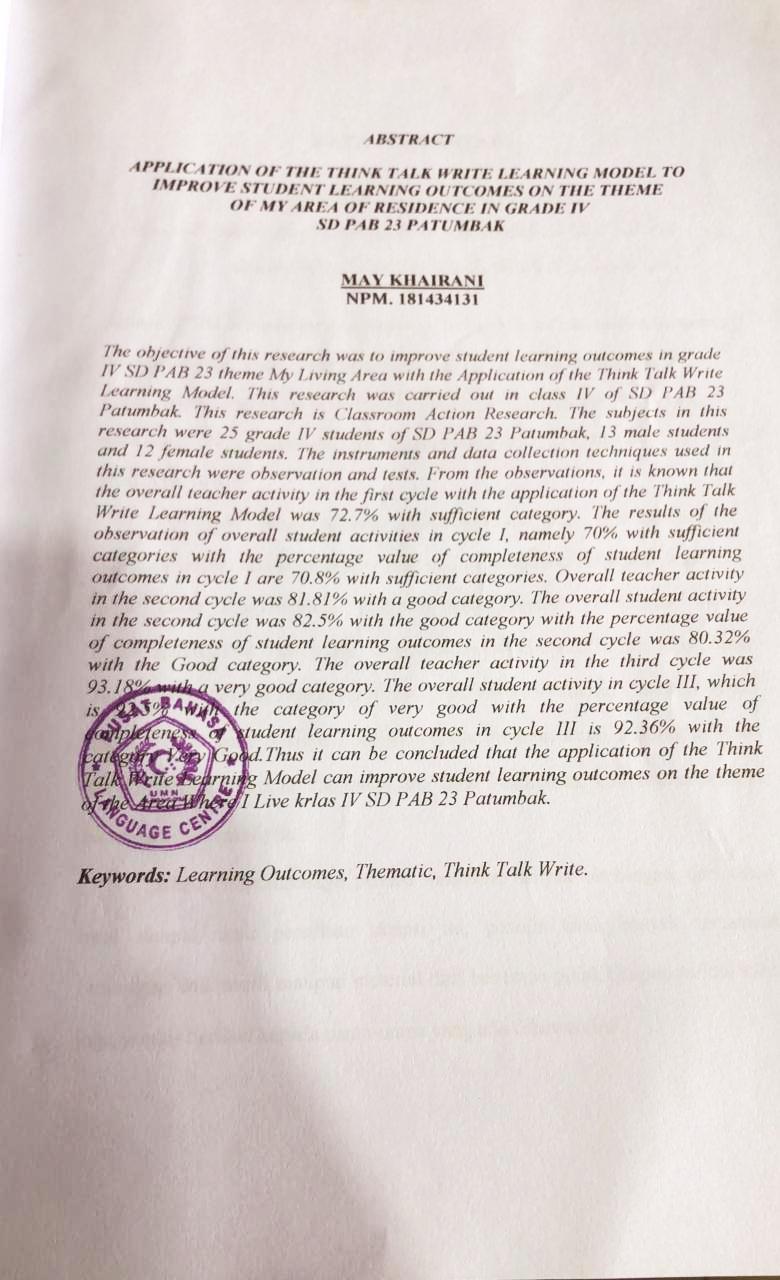 